Landesverband Westfalen-Lippe e.V.			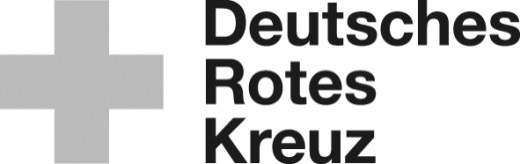 

Konto: _______________  Kst.: ______________________Text: ______________________________________________Bankbestätigung erforderlich: ja Sachlich richtig und festgestellt:   _____________________Zur Zahlung angewiesen: _____________________________Datum _________________________________Ich bitte um 
 Überweisung auf mein o.a. Konto.
 Barauszahlung

_________________________________
Ort, Datum, UnterschriftAbrechnung der Auslagen für ehrenamtliche Tätigkeiten
gem. Nr. 6.1 der Ordnung der RotkreuzgemeinschaftenName:      Vorname:      Straße:      PLZ, Ort:      IBAN:      BIC:      Abrechnungszeitraum von:      bis:      Datum:Angabe zur Dienstreise/zum Dienst:
Grund der Dienstreise/des Dienstes
Bei Abrechnung von Tagegeld bitte die Uhrzeiten (Beginn und Ende) eintragen
ggf. Name, Vorname MitfahrerDauer:erhaltene
Verpflegung
erhaltene
Verpflegung
erhaltene
Verpflegung
Fahrt-km mit Privat-Pkw:PrüfvermerkPrüfvermerkMehr als 
8 Stunden
12 €Mehr als 24 Stunden
24 €mehr-tägigFMAFahrtkosten: (Gesamt-Km x 0,30 €; je Mitfahrer zusätzlich 0,02 € )                        =Fahrtkosten: (Gesamt-Km x 0,30 €; je Mitfahrer zusätzlich 0,02 € )                        =Fahrtkosten: (Gesamt-Km x 0,30 €; je Mitfahrer zusätzlich 0,02 € )                        =Fahrtkosten: (Gesamt-Km x 0,30 €; je Mitfahrer zusätzlich 0,02 € )                        =Fahrtkosten: (Gesamt-Km x 0,30 €; je Mitfahrer zusätzlich 0,02 € )                        =Fahrtkosten: (Gesamt-Km x 0,30 €; je Mitfahrer zusätzlich 0,02 € )                        =Fahrtkosten: (Gesamt-Km x 0,30 €; je Mitfahrer zusätzlich 0,02 € )                        =Fahrtkosten: (Gesamt-Km x 0,30 €; je Mitfahrer zusätzlich 0,02 € )                        =      €      €      €Kosten für den pauschalierten Auslagenersatz für Verpflegung:   =
(abzüglich erhaltene Verpflegung: Frühstück 4,80 €, Mittag-/Abendessen 9,60 € )Kosten für den pauschalierten Auslagenersatz für Verpflegung:   =
(abzüglich erhaltene Verpflegung: Frühstück 4,80 €, Mittag-/Abendessen 9,60 € )Kosten für den pauschalierten Auslagenersatz für Verpflegung:   =
(abzüglich erhaltene Verpflegung: Frühstück 4,80 €, Mittag-/Abendessen 9,60 € )Kosten für den pauschalierten Auslagenersatz für Verpflegung:   =
(abzüglich erhaltene Verpflegung: Frühstück 4,80 €, Mittag-/Abendessen 9,60 € )Kosten für den pauschalierten Auslagenersatz für Verpflegung:   =
(abzüglich erhaltene Verpflegung: Frühstück 4,80 €, Mittag-/Abendessen 9,60 € )Kosten für den pauschalierten Auslagenersatz für Verpflegung:   =
(abzüglich erhaltene Verpflegung: Frühstück 4,80 €, Mittag-/Abendessen 9,60 € )Kosten für den pauschalierten Auslagenersatz für Verpflegung:   =
(abzüglich erhaltene Verpflegung: Frühstück 4,80 €, Mittag-/Abendessen 9,60 € )Kosten für den pauschalierten Auslagenersatz für Verpflegung:   =
(abzüglich erhaltene Verpflegung: Frühstück 4,80 €, Mittag-/Abendessen 9,60 € )     €     €     €Sonstige Kosten (bitte Belege beifügen):Sonstige Kosten (bitte Belege beifügen):Sonstige Kosten (bitte Belege beifügen):Sonstige Kosten (bitte Belege beifügen):Sonstige Kosten (bitte Belege beifügen):Sonstige Kosten (bitte Belege beifügen):Sonstige Kosten (bitte Belege beifügen):Sonstige Kosten (bitte Belege beifügen):     €     €     €     €     €     €Gesamtbetrag der Auslagen      €